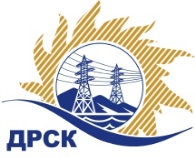 Акционерное Общество«Дальневосточная распределительная сетевая  компания»ПРОТОКОЛ № 173/МТПиР-Рзаседания закупочной комиссии по рассмотрению заявок по открытому запросу предложений на право заключения договора: «Реклоузеры» закупка 151  раздел 2.2.2.  ГКПЗ 2017СПОСОБ И ПРЕДМЕТ ЗАКУПКИ: Открытый запрос предложений  «Реклоузеры» закупка 151ПРИСУТСТВОВАЛИ:  члены постоянно действующей Закупочной комиссии ОАО «ДРСК»  2-го уровня.ВОПРОСЫ, ВЫНОСИМЫЕ НА РАССМОТРЕНИЕ ЗАКУПОЧНОЙ КОМИССИИ: О  рассмотрении результатов оценки заявок УчастниковО признании заявок соответствующими условиям Документации о закупке.О предварительной ранжировке заявок.О проведении переторжкиРЕШИЛИ:ВОПРОС № 1.  О рассмотрении результатов оценки заявок УчастниковПризнать объем полученной информации достаточным для принятия решения.Принять цены, полученные на процедуре вскрытия конвертов с заявками участников открытого запроса предложений.ВОПРОС № 2. О признании заявок соответствующими условиям Документации о закупкеПризнать заявки ООО "ЭНЕРГИЯ ВОСТОКА" (690069, Россия, Приморский край, г. Владивосток, ул. Русская, д. 27, корп. Д, оф. 34), АО "МОСЭЛЕКТРО" (РФ, 143441, Московская область, Красногорский район, п/о Путилково, 69 км МКАД, офисно-общественный комплекс ЗАО "Гринвуд", строение 23, лит. 14Б),  ООО "Таврида Электрик МСК" (125040, г. Москва, 5-я ул. Ямского Поля, д.5, стр.1, этаж 19), ООО "ИНЖЕНЕРНОЕ БЮРО" (115191, Россия, г. Москва, ул. Рощинская 2-я, д. 10) соответствующими условиям Документации о закупке и принять их к дальнейшему рассмотрению.ВОПРОС № 3.  О предварительной ранжировке заявокУтвердить предварительную ранжировку заявок:ВОПРОС № 4.  О проведении переторжкиПровести переторжку;Допустить к участию в переторжке предложения следующих участников: ООО "ЭНЕРГИЯ ВОСТОКА" (690069, Россия, Приморский край, г. Владивосток, ул. Русская, д. 27, корп. Д, оф. 34), АО "МОСЭЛЕКТРО" (РФ, 143441, Московская область, Красногорский район, п/о Путилково, 69 км МКАД, офисно-общественный комплекс ЗАО "Гринвуд", строение 23, лит. 14Б),  ООО "Таврида Электрик МСК" (125040, г. Москва, 5-я ул. Ямского Поля, д.5, стр.1, этаж 19), ООО "ИНЖЕНЕРНОЕ БЮРО" (115191, Россия, г. Москва, ул. Рощинская 2-я, д. 10);  Определить форму переторжки: заочная;Назначить переторжку на 10.02.2017 в 15:00 час. (благовещенского времени);Место проведения переторжки: ЭТП b2b-energo;Ответственному секретарю Закупочной комиссии уведомить участников, приглашенных к участию в переторжке, о принятом комиссией решении.Исп. Ирдуганова И.Н.Тел. 397-147г. Благовещенск« 08 » февраля   2017№Наименование участника и его адресЦена заявки на участие в закупке, руб. без НДС1ООО "ЭНЕРГИЯ ВОСТОКА" (690069, Россия, Приморский край, г. Владивосток, ул. Русская, д. 27, корп. Д, оф. 34)7 242 394,072АО "МОСЭЛЕКТРО" (РФ, 143441, Московская область, Красногорский район, п/о Путилково, 69 км МКАД, офисно-общественный комплекс ЗАО "Гринвуд", строение 23, лит. 14Б)7 710 500,003ООО "Таврида Электрик МСК" (125040, г. Москва, 5-я ул. Ямского Поля, д.5, стр.1, этаж 19)7 711 024,274ООО "ИНЖЕНЕРНОЕ БЮРО" (115191, Россия, г. Москва, ул. Рощинская 2-я, д. 10)8 096 575,00Место в предварительной ранжировкеНаименование участника и его адресЦена заявки на участие в закупке, руб. без НДСБалл по неценовой предпочтительности1 местоАО "МОСЭЛЕКТРО" (РФ, 143441, Московская область, Красногорский район, п/о Путилково, 69 км МКАД, офисно-общественный комплекс ЗАО "Гринвуд", строение 23, лит. 14Б)7 710 500,004,02 местоООО "ЭНЕРГИЯ ВОСТОКА" (690069, Россия, Приморский край, г. Владивосток, ул. Русская, д. 27, корп. Д, оф. 34)7 242 394,073,43 местоООО "Таврида Электрик МСК" (125040, г. Москва, 5-я ул. Ямского Поля, д.5, стр.1, этаж 19)7 711 024,273,44 местоООО "ИНЖЕНЕРНОЕ БЮРО" (115191, Россия, г. Москва, ул. Рощинская 2-я, д. 10)8 096 575,003,0Ответственный секретарь Закупочной комиссии  2 уровня АО «ДРСК»____________________О.А.Моторина